平成２５年１０月１６日り	ん	ご	果	樹	課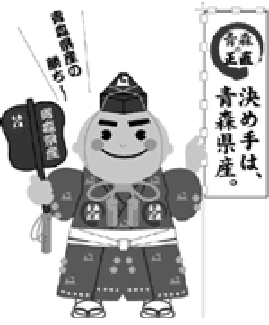 ２５年産りんごの販売価格（２５年９月）について１	産地価格９月の産地価格の平均は、１kg あたり１３８円で、品薄で高値だった前年に比べると８１％、前３か年平均との対比で８５％、前５か年中庸３か年平均との対比では９５％ となった。着色など品質が良好であったものの、大きさにバラツキが見られたことなどから、価格は平年をやや下回った。（単位：円/kg、％）(注)価格は産地5市場及び県りんご商協連加入の主要組合員の加重平均(注)前5か年中庸3か年平均は、同月の過去5か年の中庸3か年平均値であり、過去5か年継続して数値のあるものについて算出している。２	消費地市場価格９月の消費地市場価格は、１kg 当たり２４７円で、品薄で高値だった前年に比べると８３％、前３か年平均との対比で８９％、前５か年中庸３か年平均との対比では１０１％ となった。「つがる」を主体として、小玉傾向ではあるものの、品質が良好で引き合いが強かったことなどから、価格は平年並みとなった。（単位：円/kg、％）(注)価格は主要５市場（東京、大阪、名古屋、福岡、札幌）の加重平均(注)前5か年中庸3か年平均は、同月の過去5か年の中庸3か年平均値であり、過去5か年継続して数値のあるものについて算出している。平成25年産りんご品種別平均価格【産地価格】	（単位：円／kg、％）※産地5市場及び県りんご商協連加入の主要組合員の平均価格（加重平均）である。※前5か年中庸3か年平均は、同月の過去5か年の中庸3か年平均値であり、過去5か年継続して数値のあるものについて算出している（以下の表について同じ）。※価格は消費税を含む（以下の表について同じ）。※その他は早生ふじを含む数値である（以下の表について同じ）。【消費地市場価格】	（単位：円／kg、％）※県外消費地市場（東京、大阪、名古屋、福岡、札幌の5市場）での県産りんごの平均価格（加重平均）である。平成25年産りんご県外出荷実績（単位：トン、％）※出荷実績は、生食用として県外に出荷されたものである。平成25年産りんご県外市場販売金額（単位：トン、円／kg、百万円、％）※県外市場及び輸出の合計（小口他、加工は含まない）である。平成25年産りんご加工実績（単位：トン、％）［財務省：貿易統計］区分つがる紅玉その他(早生ふじ)合 計２５年産138146139200138２４年産175190158228171対	比7977888881前３か年平均157177179241162対	比8882788385前５か年中庸３か年平均135－164211146対	比102－859595区分つがる紅玉その他(早生ふじ)合 計２５年産249236381247２４年産303278263299対	比828514583前３か年平均278271333277対	比908711489前５か年中庸３か年平均243247299244対	比10296127101区分区分つがる紅玉陸奥ジョナ王林ふじその他(早生ふじ)合計9月25年産138146139(200)1389月24年産175190158(228)1719月対比797788(88)819月前3か年平均157177179(241)1629月対比888278(83)859月中庸3か年平均135164(211)1469月対比10285(95)959月累計25年産141146135(200)1409月累計24年産184190164(228)1799月累計対比777782(88)789月累計前3か年平均163177178(241)1669月累計対比878276(83)849月累計中庸3か年平均141169160(211)1499月累計対比1008684(95)94区分区分つがる紅玉陸奥ジョナ王林ふじその他(早生ふじ)合計9月25年産249236(381)2479月24年産303278(263)2999月対比8285(145)839月前3か年平均278271(333)2779月対比9087(114)899月中庸3か年平均243247(299)2449月対比10296(127)1019月累計25年産250237(381)2489月累計24年産305282(263)3019月累計対比8284(145)829月累計前3か年平均279270(333)2789月累計対比9088(114)899月累計中庸3か年平均243249(299)2449月累計対比10395(127)102区分区分つがる紅玉陸奥ジョナ王林ふじその他(早生ふじ)合計9月25年産15,7523,084(76)18,8369月24年産13,0962,956(53)16,0529月対比120104(143)1179月前3か年平均15,6553,055(119)18,7109月対比101101(64)1019月中庸3か年平均17,0423,169(272)20,1409月対比9297(28)949月累計25年産15,8923,245(76)19,1379月累計24年産18,2702,905(59)21,1759月累計対比87112(129)909月累計前3か年平均15,8643,305(119)19,1699月累計対比10098(64)1009月累計中庸3か年平均17,2303,416(272)20,5529月累計対比9295(28)93区分区分数量単価金額9月25年産18,3232474,5309月24年産15,5062994,6369月対比11883989月前3か年平均18,0512774,9689月対比10289919月中庸3か年平均19,4782454,6739月対比94101979月累計25年産18,5652474,5949月累計24年産15,8843044,8359月累計対比11781959月累計前3か年平均18,4562795,1099月累計対比10189909月累計中庸3か年平均19,8262454,8059月累計対比9410196区分区分原料集荷量原料処理量翌月繰越量9月25年産4,5792,6701,9099月24年産6,1793,9182,2629月対比7468849月前3か年平均5,8084,0221,7869月対比79661079月中庸3か年平均5,8084,0221,8859月対比79661019月累計25年産4,5792,6709月累計24年産6,1793,9189月累計対比74689月累計前3か年平均5,8084,0229月累計対比79669月累計中庸3か年平均5,8084,0229月累計対比7966区分区分数量左のうち台湾向け金額左のうち台湾向け8月24年産105656,3432,9278月23年産55235,6368758月対比1913271583358月前3か年平均61631,6592,2618月対比1731131781298月中庸3か年平均883240,95610,0758月対比12020138298月累計24年産14,89813,2145,065,7714,348,4398月累計23年産9,8678,4594,332,5663,537,0418月累計対比1511561171238月累計前3か年平均17,22515,3425,555,0694,670,8948月累計対比868691938月累計中庸3か年平均21,35419,3566,103,8695,234,4198月累計対比70688383